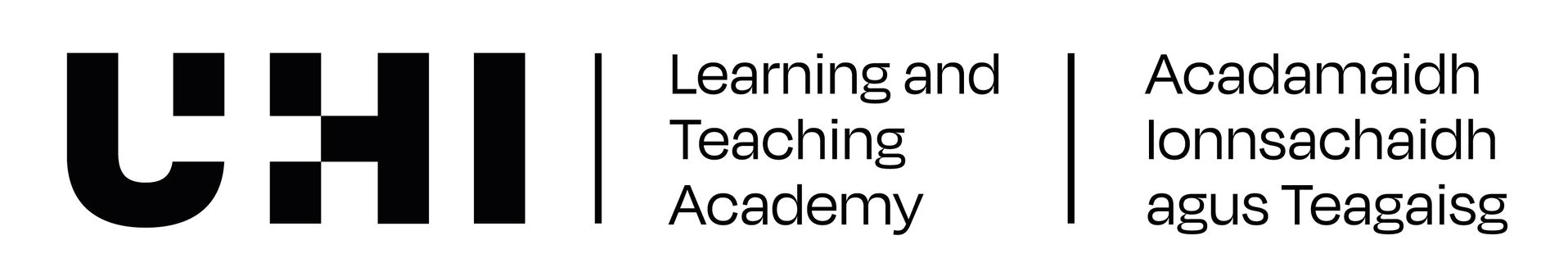 Learning and Teaching Academy Write-UP (Writing for publication in University Practice) Expression of interestPlease complete the relevant sections below in full and return to lta@uhi.ac.uk by 09.00 on Wednesday 10 May.Personal Information If you have any questions, please email lta@uhi.ac.uk  1. About you for Expression of Interest 1. About you for Expression of Interest Your name  ​​Click or tap here to enter text.​ E-mail address ​​Click or tap here to enter text.​ Job title  ​​Click or tap here to enter text.​ Academic Partner ​​Choose an item.​ Subject Network or Department Gender (stating this is entirely optional but will allow us to gauge gender representation in relation to participation in writing retreats) ​​Click or tap here to enter text.​ Nature of your role and practice Please summarise your role and practice (up to 200 words) ​​Click or tap here to enter text.​ Please outline the writing project/publication that you intend to work on during the writing retreat including: scope and current stage of the work, intended format (i.e. blog post, short article, journal paper, book chapter etc), intended  outcome from the workshop (what you hope to produce by the end of the workshop), and potential publication outlets/platforms (if known at this stage).(up to 300 words)Please outline how the project/publication you would plan to work on is of value to yourself/your discipline/and your department or Academic Partner or the wider university. This could be in the form of sharing examples of good practice that others could learn from, in sharing evaluation or research evidence relating to particular aspects of learning and teaching, contributing to published educational research on a particular topic, or anything else you think is relevant. Please also indicate which aspects of the university’s Learning and Teaching Enhancement Strategy you feel your proposed publication aligns to.(Up to 300 words)​​Click or tap here to enter text.​ If you do not expect to be completing your writing project by the end of the writing retreat (e.g. if you are using the retreat to draft a publication, or do further work on writing that is already in progress) please summarise how you intend to complete your writing, and by when, following the retreat.